1.13	considerar la identificación de bandas de frecuencias para el futuro despliegue de las Telecomunicaciones Móviles Internacionales (IMT), incluidas posibles atribuciones adicionales al servicio móvil a título primario, de conformidad con la Resolución 238 (CMR-15);Parte 1 – Banda de frecuencias 24,25-27,5 GHzIntroducciónEn este documento se presenta la Propuesta Común Europea respecto de la banda de frecuencias 24,25-27,5 GHz en el marco del punto 1.13 del orden del día de la CMR-19.PropuestasARTÍCULO 5Atribuciones de frecuenciaSección IV – Cuadro de atribución de bandas de frecuencias
(Véase el número 2.1)
MOD	EUR/16A13A1/1#4983322-24,75 GHzMotivos:	La CEPT refrenda la banda de frecuencias 24,25-27,5 GHz para su armonización a escala mundial mediante identificación de las IMT en determinadas condiciones, tal como se señala en la Decisión CCE (18)06 y en la Resolución [EUR-A113-IMT 26 GHZ] (CMR-19).MOD	EUR/16A13A1/2#4983424,75-29,9 GHzMotivos:	La CEPT refrenda la banda de frecuencias 24,25-27,5 GHz para su armonización a escala mundial mediante identificación de las IMT en determinadas condiciones, tal como se señala en la Decisión CCE (18)06 y en la Resolución [EUR-A113-IMT 26 GHZ] (CMR-19).ADD	EUR/16A13A1/3#498365.A113	La banda de frecuencias 24,25-27,5 GHz está identificada para su utilización por las administraciones que deseen introducir las Telecomunicaciones Móviles Internacionales (IMT). Dicha identificación no impide la utilización de esta banda de frecuencias por las aplicaciones de los servicios a los que está atribuida y no implica prioridad alguna en el Reglamento de Radiocomunicaciones. Son de aplicación las Resoluciones [EUR-A113-IMT 26 GHZ] (CMR-19) y 750 (Rev.CMR-19).     (CMR-19)Motivos:	La CEPT refrenda la banda de frecuencias 24,25-27,5 GHz para su armonización a escala mundial mediante identificación de las IMT en determinadas condiciones, tal como se señala en la Decisión CCE (18)06 y en las Resoluciones [EUR-A113-IMT 26 GHZ] (CMR-19) y 750 (Rev.CMR-19).MOD	EUR/16A13A1/4#499005.338A	En las bandas de frecuencias 1 350-1 400 MHz, 1 427-1 452 MHz, 22,55-23,55 GHz, 30-31,3 GHz, 49,7-50,2 GHz, 50,4-50,9 GHz, 51,4-52,6 GHz, 81-86 GHz y 92-94 GHz, se aplica la Resolución 750 (Rev.CMR-).     (CMR-)MOD	EUR/16A13A1/5#498425.536A	Las administraciones que exploten estaciones terrenas de los servicios de exploración de la Tierra por satélite o de investigación espacial no reclamarán protección con respecto a las estaciones de los servicios fijo y móvil que explotan otras administraciones. Además, las estaciones terrenas que funcionan en los servicios de exploración de la Tierra por satélite o de investigación espacial tendrán en cuenta la versión más reciente de la Recomendación UIT-R SA.1862.     (CMR-)Motivos:	Las Resoluciones [EUR-A113-IMT 26 GHZ] (CMR-19) contienen elementos relativos a la utilización de la banda para estaciones terrenas del SETS/SRS.ADD	EUR/16A13A1/6#49920PROYECTO DE NUEVA RESOLUCIÓN [EUR-A113-IMT 26 GHZ] (CMR-19)Telecomunicaciones móviles internacionales 
en la banda de frecuencias 24,25-27,5 GHzLa Conferencia Mundial de Radiocomunicaciones (Sharm el-Sheikh, 2019),considerandoa)	que las Telecomunicaciones Móviles Internacionales (IMT), incluidas las IMT-Avanzadas e IMT-2020, tienen por objeto proporcionar servicios de telecomunicaciones a escala mundial, con independencia de la ubicación y el tipo de red o de terminal;b)	que es muy conveniente definir a nivel mundial bandas armonizadas y disposiciones de frecuencias armonizadas para las IMT a fin de lograr la itinerancia mundial y aprovechar las economías de escala;c)	que la adecuada y oportuna disponibilidad de espectro y de disposiciones reglamentarias pertinentes resulta indispensable para cumplir los objetivos descritos en la Recomendación UIT-R M.2083;d)	que los sistemas IMT están evolucionado para proporcionar diversas posibilidades de utilización y aplicaciones como las comunicaciones móviles de banda ancha mejoradas, las comunicaciones masivas tipo máquina y las comunicaciones ultrafiables y de ultrabaja latencia;e)	que las aplicaciones IMT de ultrabaja latencia y gran velocidad binaria requerirán bloques contiguos de espectro mayores que los disponibles en las bandas de frecuencias actualmente identificadas para ser utilizadas por las administraciones que desean implantar las IMT;f)	que las propiedades de las bandas de frecuencias superiores, como una menor longitud de onda, también facilitarían la utilización de sistemas de antenas avanzados, en particular de entradas múltiples, salidas múltiples, y técnicas de conformación del haz para soportar la banda ancha mejorada;g)	que, en el marco de los preparativos de la CMR-19, el UIT-R ha estudiado la compartición y la compatibilidad con los servicios a que están atribuidas la banda de frecuencias 23,6-24,0 GHz y 24,25-27,5 GHz, sobre la base de las características disponibles en ese momento;h)	que la identificación de bandas de frecuencias atribuidas al servicio móvil a título coprimario para las IMT puede alterar la situación de compartición respecto de las aplicaciones de servicios a los que la banda de frecuencias ya está atribuida, y puede obligar a tomar medidas reglamentarias adicionales;i)	la necesidad de proteger los servicios existentes y permitir su continuo desarrollo a la hora de considerar estas bandas de frecuencias para posibles atribuciones adicionales a otros servicios;j)	que la elevación de apuntamiento del haz principal (eléctrico y mecánico) de las estaciones base en exteriores debe normalmente situarse por debajo del horizonte;k)	que en los estudios de compartición se supone que la cobertura de puntos de acceso en exteriores se logrará con el despliegue de estaciones base comunicantes con los terminales en tierra y un número muy limitado de terminales en interiores con elevación positiva, por lo que la elevación del haz principal de las estaciones base en exteriores se situará normalmente por debajo del horizonte y ofrecerá, por tanto, una alta discriminación hacia los satélites,observandola Recomendación UIT-R M.2083, «Concepción de las IMT – Marco y objetivos generales del futuro desarrollo de las IMT para 2020 y en adelante»,reconociendoa)	que la identificación de una banda de frecuencias para las IMT no establece prioridad alguna en el Reglamento de Radiocomunicaciones ni impide la utilización de esta banda de frecuencias por cualquier otra aplicación de los servicios a los que está atribuida;b)	que en la Resolución 750 (Rev.CMR-19) se fijan los límites de las emisiones no deseadas en la banda 23,6-24 GHz procedentes de las estaciones base IMT y las estaciones móviles IMT en la banda de frecuencias 24,25-27,5 GHz;c)	que los límites de las emisiones no esenciales de la Recomendación UIT-R SM.329, Categoría B (60 dB(W/MHz)), bastan para proteger el SETS (pasivo) en las bandas 50,2-50,4 GHz y 52,6-54,25 GHz contra el segundo armónico de las emisiones de las estaciones base IMT en la banda de frecuencias 24,25-27,5 GHz;d)	que los estudios de compartición entre las IMT y el servicio de exploración de la Tierra por satélite o el servicio de investigación espacial ponen de manifiesto que pueden ser necesarias distancias de separación de 7 km entre las EB de las IMT y las estaciones terrenas del Servicio de exploración de la Tierra por satélite, y de 92 km entre las EB de las IMT y las estaciones terrenas del Servicio de investigación espacial si la densidad de la p.i.r.e. de las EB de las IMT se fija en 48 dBm/200 MHz;e)	la Resolución 176 (Rev. Dubái, 2018) de la Conferencia de Plenipotenciarios sobre problemas de la medición y evaluación de la exposición de las personas a los campos electromagnéticos,resuelve1	que las administraciones que deseen implantar las IMT consideren la posibilidad de utilizar la banda de frecuencias 24,25-27,5 GHz identificada para las IMT en el número 5.A113, así como los beneficios de utilizar de manera armonizada el espectro para la componente terrenal de las IMT, habida cuenta de las Recomendaciones UIT-R más recientes pertinentes;2	que las administraciones apliquen la siguiente condición para la banda de frecuencias 24,25-27,5 GHz:	que, al implantar estaciones base en exteriores, se adopten todas las medidas posibles1 para evitar apuntar al haz principal de cada antena transmisora por encima del horizonte y que el apuntamiento mecánico de la antena esté por debajo del horizonte, excepto cuando la antena de la estación base es sólo receptora,invita a las administraciones1	a adoptar disposiciones para proteger otros servicios contra las redes IMT y a garantizar la posible implantación de estaciones terrenas del SIE/SETS en el futuro;2	a adoptar disposiciones para garantizar la posible implantación de estaciones terrenas del SFS en el futuro,alienta a las administraciones1	a que estudien la posibilidad de no ejercer sus derechos con arreglo al número 5.536A con respecto a las estaciones de las IMT del servicio móvil, en particular cuya densidad espectral de p.i.r.e. sea superior a 48 dBm/200 MHz;2	a que, al desplegar estaciones terrenas del Servicio de exploración de la Tierra por satélite o del Servicio de investigación espacial, estudien la posibilidad de instalarlas a una distancia del límite de su territorio superior a 7 km para el Servicio de exploración de la Tierra por satélite, y superior a 92 km para el Servicio de investigación espacial,invita al ITU-R1	a que elabore disposiciones de frecuencias armonizadas para facilitar la implantación de las IMT en la banda de frecuencias 24,25-27,5 GHz, teniendo en cuenta los resultados de los estudios de compartición y compatibilidad;2	a elaborar una Recomendación UIT-R para ayudar a las administraciones a proteger las estaciones terrenas del SIE/SETS existentes y futuras que utilizan la banda de frecuencias 25,5-27 GHz;3	a elaborar una Recomendación UIT-R para ayudar a las administraciones a garantizar la coexistencia de las estaciones terrenas del SFS existentes y futuras y las IMT en la banda de frecuencias 24,25-27,5 GHz;4	a actualizar las Recomendaciones UIT-R existentes o elaborar una nueva Recomendación UIT-R, según proceda, para dar a las administraciones información y asistencia en cuanto a las posibles medidas de coordinación y protección del servicio de radioastronomía en la banda de frecuencias 23,6-24 GHz contra el despliegue de las IMT;5	a examinar periódicamente la incidencia de la evolución de las características técnicas y operativas de las IMT (incluido su despliegue y la densidad de estaciones base) en la compartición y la compatibilidad con otros servicios (por ejemplo, los servicios espaciales) y, si procede, a tener en cuenta los resultados de estos exámenes en la elaboración o revisión de las Recomendaciones e Informes del UIT-R, por ejemplo, sobre las características de las IMT,encarga al Director de la Oficina de Radiocomunicacionesa que señale la presente Resolución a la atención de las organizaciones internacionales pertinentes.Motivos:	La CEPT apoya la armonización de la banda de frecuencias 24,25-27,5 GHz a escala mundial mediante identificación de las IMT en determinadas condiciones, tal como se señala en la citada Resolución [EUR-A113-IMT 26 GHZ] (CMR-19). Los valores específicos se obtienen de los estudios realizados en el Documento UIT-R TG 5/1.MOD	EUR/16A13A1/7RESOLUCIÓN 750 (Rev.CMR-)Compatibilidad entre el servicio de exploración de la Tierra
por satélite (pasivo) y los servicios activos pertinentesLa Conferencia Mundial de Radiocomunicaciones (),...resuelve1	que las emisiones no deseadas de estaciones puestas en servicio en las bandas de frecuencias y los servicios del Cuadro 1-1 que figura a continuación no deberán rebasar los correspondientes límites indicados en dicho Cuadro, ateniéndose a las condiciones especificadas;...CUADRO 1-1Motivos:	La CEPT apoya los límites de emisiones no deseadas de –42 dBW/200 MHz de potencia radiada total (PRT) para las estaciones base y –38 dBW/200 MHz de PRT para los terminales móviles, en la banda de frecuencias de 23,6-24 GHz, para que se incluyan como límites obligatorios en la Resolución 750 (Rev.CMR-19).______________Conferencia Mundial de Radiocomunicaciones (CMR-19)
Sharm el-Sheikh (Egipto), 28 de octubre – 22 de noviembre de 2019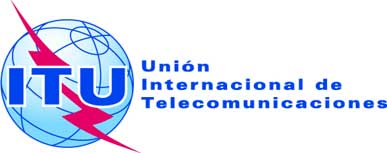 SESIÓN PLENARIAAddéndum 1 al
Documento 16(Add.13)-S4 de octubre de 2019Original: inglésPropuestas Comunes EuropeasPropuestas Comunes EuropeasPropuestas para los trabajos de la ConferenciaPropuestas para los trabajos de la ConferenciaPunto 1.13 del orden del díaPunto 1.13 del orden del díaAtribución a los serviciosAtribución a los serviciosAtribución a los serviciosRegión 1Región 2Región 324,25-24,45FIJO24,25-24,45RADIONAVEGACIÓN24,25-24,45FIJOMÓVIL24,45-24,65FIJOENTRE SATÉLITES24,45-24,65ENTRE SATÉLITESRADIONAVEGACIÓN24,45-24,65FIJOENTRE SATÉLITESMÓVILRADIONAVEGACIÓN5.5335.53324,65-24,75FIJOFIJO POR SATÉLITE 
(Tierra-espacio)  5.532BENTRE SATÉLITES24,65-24,75ENTRE SATÉLITESRADIOLOCALIZACIÓN POR
SATÉLITE (Tierra-espacio)24,65-24,75FIJOFIJO POR SATÉLITE 
(Tierra-espacio)  5.532BENTRE SATÉLITESMÓVIL5.533Atribución a los serviciosAtribución a los serviciosAtribución a los serviciosRegión 1Región 2Región 324,75-25,25FIJOFIJO POR SATÉLITE 
(Tierra-espacio)  5.532B24,75-25,25FIJO POR SATÉLITE
(Tierra-espacio)  5.53524,75-25,25FIJOFIJO POR SATÉLITE
(Tierra-espacio)  5.535MÓVIL25,25-25,5	FIJO				ENTRE SATÉLITES  5.536				MÓVIL				Frecuencias patrón y señales horarias por satélite (Tierra-espacio)25,25-25,5	FIJO				ENTRE SATÉLITES  5.536				MÓVIL				Frecuencias patrón y señales horarias por satélite (Tierra-espacio)25,25-25,5	FIJO				ENTRE SATÉLITES  5.536				MÓVIL				Frecuencias patrón y señales horarias por satélite (Tierra-espacio)25,5-27	EXPLORACIÓN DE LA TIERRA POR SATÉLITE (espacio-Tierra)  	5.536B				FIJO				ENTRE SATÉLITES  5.536				MÓVIL				INVESTIGACIÓN ESPACIAL (espacio-Tierra)  5.536C				Frecuencias patrón y señales horarias por satélite (Tierra-espacio)				5.536A25,5-27	EXPLORACIÓN DE LA TIERRA POR SATÉLITE (espacio-Tierra)  	5.536B				FIJO				ENTRE SATÉLITES  5.536				MÓVIL				INVESTIGACIÓN ESPACIAL (espacio-Tierra)  5.536C				Frecuencias patrón y señales horarias por satélite (Tierra-espacio)				5.536A25,5-27	EXPLORACIÓN DE LA TIERRA POR SATÉLITE (espacio-Tierra)  	5.536B				FIJO				ENTRE SATÉLITES  5.536				MÓVIL				INVESTIGACIÓN ESPACIAL (espacio-Tierra)  5.536C				Frecuencias patrón y señales horarias por satélite (Tierra-espacio)				5.536A27-27,5FIJOENTRE SATÉLITES  5.536MÓVIL27-27,5		FIJO		FIJO POR SATÉLITE (Tierra-espacio)		ENTRE SATÉLITES  5.536  5.537		MÓVIL27-27,5		FIJO		FIJO POR SATÉLITE (Tierra-espacio)		ENTRE SATÉLITES  5.536  5.537		MÓVILBanda atribuida al SETS (pasivo)Banda atribuida
a los servicios activosServicio activoLímites de la potencia de las emisiones no deseadas de las estaciones de servicios activos en un ancho de banda determinado en la banda
atribuida al SETS (pasivo)1............23,6-24,0 GHz22,55-23,55 GHzEntre satélites–36 dBW en cualquier porción de 200 MHz de la banda atribuida al SETS (pasivo) para los sistemas de satélites no geoestacionarios (no OSG) del SES respecto de los cuales la Oficina reciba la información completa para la publicación anticipada antes del 1 de enero de 2020, y en cualquier porción de 200 MHz de la banda atribuida al SETS (pasivo) para los sistemas no OSG del SES para los cuales la Oficina reciba la información completa para la publicación anticipada a partir del 1 de enero de 2020, inclusive.............1	El nivel de potencia de las emisiones no deseadas corresponde aquí al nivel medido en el puerto de la antena....1	El nivel de potencia de las emisiones no deseadas corresponde aquí al nivel medido en el puerto de la antena....1	El nivel de potencia de las emisiones no deseadas corresponde aquí al nivel medido en el puerto de la antena....1	El nivel de potencia de las emisiones no deseadas corresponde aquí al nivel medido en el puerto de la antena....